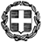 Βαθμός Ασφαλείας:Να διατηρηθεί μέχρι:Βαθ. Προτεραιότητας: Αθήνα,           10-12-2014Αρ. Πρωτ.       200508/Δ2ΠΡΟΣ: ΚΟΙΝ.:ΘΕΜΑ: 22ο Διεθνές Συμπόσιο Θεωρητικής και Εφαρμοσμένης Γλωσσολογίας Σας ενημερώνουμε ότι ο Τομέας Θεωρητικής και Εφαρμοσμένης Γλωσσολογίας του Τμήματος Αγγλικής Γλώσσας και Φιλολογίας του Αριστοτελείου Πανεπιστημίου Θεσσαλονίκης διοργανώνει το 22ο Διεθνές Συμπόσιο Θεωρητικής και Εφαρμοσμένης Γλωσσολογίας.Το Συμπόσιο θα πραγματοποιηθεί από 24 έως και 26 Απριλίου 2015 στη Θεσσαλονίκη, στο Κέντρο Διάδοσης Ερευνητικών Αποτελεσμάτων (ΚΕ.Δ.Ε.Α.) του Α.Π.Θ (3ης Σεπτεμβρίου, Πανεπιστημιούπολη). Το Συμπόσιο μπορούν να παρακολουθήσουν, χωρίς δαπάνη για το δημόσιο, εκπαιδευτικοί Π/θμιας και Δ/θμιας Εκπαίδευσης κλάδου ΠΕ06 με τη σύμφωνη γνώμη του Διευθυντή της σχολικής μονάδας και εφόσον δεν παρεμποδίζεται η ομαλή λειτουργία του σχολείου. Στον ίδιο χώρο θα διεξαχθεί στις 23 και 24 Απριλίου 2015 διημερίδα με θέμα «Διγλωσσία και Δίγλωσση Εκπαίδευση: Ανάπτυξη Γλωσσικών και Γνωστικών Δεξιοτήτων σε Διαφόρους Τύπους Διγλωσσία».Για περισσότερες πληροφορίες οι ενδιαφερόμενοι μπορούν να επισκέπτονται την ιστοσελίδα http://www.enl.auth.gr/istal22/cfp.html (για το συμπόσιο) και http://www.enl.auth.gr/langlab/ws_baled/ (για τη διημερίδα).Εσωτ. ΔιανομήΔ/νση Σπουδών, Προγρ/των & Οργάνωσης Π.Ε. Τμ. Α΄Δ/νση Σπουδών, Προγρ/των & Οργάνωσης Δ.Ε. Τμ. Α΄